Свет в нашей жизниЦель урока: Способствовать формированию целостного мировоззрения учащихся, осознания единства и целостности окружающего мира, возможности его познаваемости и объяснимости на основе изучения темы «Свет в нашей жизни». Задачи урока: − научить учащихся ориентироваться в системе взглядов о свете; − научить строить логические рассуждения о свете, источниках света и световых явлениях, что будет содействовать повышению энергетической, экономической, экологической грамотности обучающихся; − учить вырабатывать стратегию собственного поведения, совершенствования поступков, нацеленных на энергосбережение. Давайте отгадаем загадки и ответим на вопросы: «Заря – зарница, красная девица по небу ходила, ключи обронила. Месяц видел, солнце скрало». (Роса и солнце.) «Сама нагая, а рубашка за пазухой». (Свеча.) «Насекомое, является хорошим проводникам в горах. Ночью летит к жилью». (Светлячок.) «В сказке «Двенадцать месяцев» все братья месяцы собрались у …» (Костер.) - Как вы думаете, с каким одним понятием связано содержание предложенных вам загадок и вопросов? (Все загадки связаны с одним ключевым словом – свет.).− Что вас удивляет? Какой у вас возникает вопрос? Сегодня на уроке мы поговорим о теме: «Что значит свет в нашей жизни?» 15 декабря во всем мире  отмечают  День света и световых технологий, в рамках Международного года света и световых технологий я предлагаю всем послушать выступление Генерального директора ЮНЕСКО И.Г. Боковой. - Как вы думаете, что нам надо узнать на уроке? (Ответы детей.) - Обратите внимание на таблицу: «Свет как физическое явление»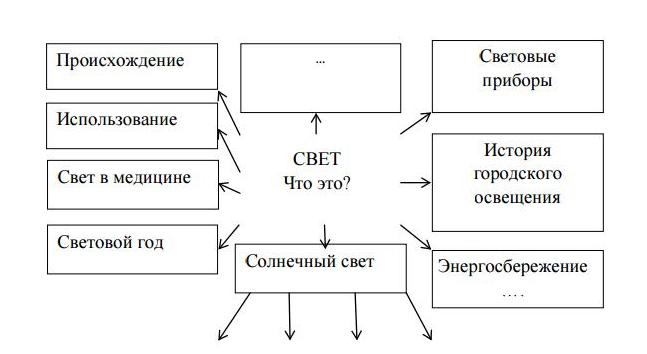 -Давайте назовем ассоциации и (или) устойчивые выражения со словом «свет»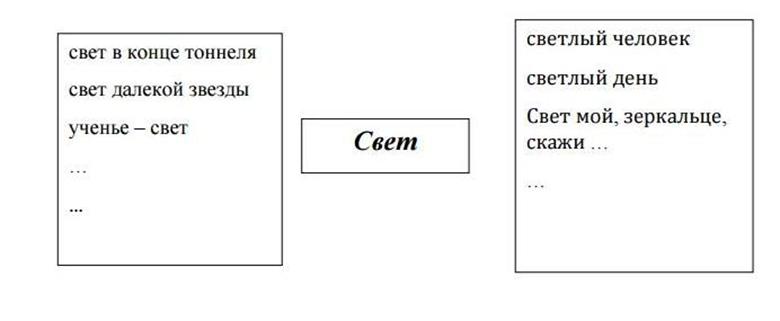 -А теперь обратите внимание на доску, вы видите  цветок. В центре главное слово «Свет», на лепестках вопросы, на которые нам предстоит найти ответы на уроке. На лепестках: 1. Источники света (естественные: Солнце, звёзды, искусственные: электрические лампочки, свечи т.д.); 2. Свет и природные ресурсы; 3. Электроэнергия;4. Световые приборы. Я предлагаю вам совершить сказочное путешествие в Страну света по выбранным стациям. Переходя от одной станции к другой, мы познакомимся с основными понятиями «свет», «световые явления», «энергия», «электроэнергия». Получим ответы на вопросы «Что такое свет?» и «Какую роль свет играет в нашей жизни?». Получим первоначальные знания о необходимости экономии электроэнергии. Путешествие по станциям. (Работа по группам.)Сообщение детей на заранее подготовленные темы(«Свет – что это?», «Как сберечь энергию дома», «Наши соседи. Солнце»,  «Свет. Энергия», «Электричество», Что нельзя делать с электроприборами?, «Экономия электричества в быту».)- Ребята, ответили ли мы на поставленные нами вопросы в начале урока? Давайте придумаем сказку про свет и энергосбережение.